Priprema nastave koja uključuje razvoj ključnih kompetencijaŠkola: JU Srednja elektrotehnička škola „Vaso Aligrudić“Ime/na i prezime/na nastavnika: Mileva Lučić, Dejan Maraš, Ana Delić1. Predmet/predmeti, integrisana nastava, Vannastavna/vanškolska aktivnost:INTEGRISANA NASTAVAModul: Računarska grafika i animacija, Predmeti: C-SBH jezik i književnost, Engleski jezik2. Tema (za projekt/ integrisanu nastavu/ aktivnost) / Obrazovno/ vaspitni ishod (za predmet) / Ishod učenja (za modul)Simulacija prijavljivanja i intervjua za posao grafičkog dizajnera u stranoj firmi.3. Ishodi učenja definisani predmetom u opštem obrazovanju / Kriterijumi za postizanje ishoda učenja definisanih modulom u stručnom obrazovanju(iz službenog programa za određeni predmet/modul)Računarska grafika i animacijaPrimjeni napredne tehnike u radu sa vektorskom grafikomObjasni primjenu alata za unos i obradu teksta u programu za obradu vektorske grafike;Objasni upotrebu naprednih tehnika u programu za obradu vektorske grafike;Demonstrira rad sa maskama u programu za obradu vektorske grafike, na zadatom primjeru;Demonstrira rad sa vektorskim objektima u programu za obradu vektorske grafike, na zadatom primjeru;Demonstrira rad sa efektima, četkama i simbolima u programu za obradu vektorske grafike, na zadatom primjeru;Demonstrira rad sa tekstualnim i rasterskim objektima u programu za obradu vektorske grafike, na zadatom primjeru;Sačuva i eksportuje fajl u odgovarajućem formatu u programu za obradu vektorske grafike, na zadatom primjeru.3. Ishodi učenja definisani predmetom u opštem obrazovanju / Kriterijumi za postizanje ishoda učenja definisanih modulom u stručnom obrazovanju(iz službenog programa za određeni predmet/modul)C-SBH jezik i književnostNa kraju učenja učenik će moći da samostalno stvori zvanične i nezvanične tekstove (molba, žalba, e-mail).Tokom učenja učenik će moći da:Imenuje pošiljaoca i primaoca;Odredi namjeru pošiljaoca; Razlikuje zvaničan i nezvaničan tekst; Analizira ustaljenu formu pisanja;Stvori sličan zvaničan i nezvaničan tekst poštujući osnovna znanja o oblikovanju zvaničnih i nezvaničnih tekstova;Procijeni značaj funkcionalne pismenosti kao osnove ostalih oblika pismenosti; Ispolji sigurnost u pisanoj komunikaciji.3. Ishodi učenja definisani predmetom u opštem obrazovanju / Kriterijumi za postizanje ishoda učenja definisanih modulom u stručnom obrazovanju(iz službenog programa za određeni predmet/modul)Engleski jezikNa kraju učenja učenik će biti u stanju da se pismeno izražava o poznatoj temi koristeći osnovna pravila interpunkcije i pravopisa, i poznatu gramatiku i leksiku.Tokom učenja učenik će biti u stanju dapopuni tabelu i formular;prateći uobičajene faze u procesu pisanja, dođe do završne verzije teksta;poveže rečenice u koherentne cjeline koristeći zadate veznike; jasno navede hronološki tok događaja u tekstu;jasno iskaže svoje mišljenje/osjećanja/želje; potkrijepi izneseno mišljenje navođenjem činjenica/primjera;napiše kratak funkcionalni tekst zadatog registra;napiše kratak tekst/priču opisujući stvarni ili izmišljeni događaj;napiše kratak esej.4. Ključne kompetencije (aktivnosti učenika i oznaka ishoda učenja KK čijem se postizanju doprinosi kod učenika)1. Digitalna kompetencijaAnalizira postojeći  logotip,  trendove u računarskoj grafici, digitalne izvore, relevantne informacije za izradu CV-a i propratnog pisma (3.4.3.)Kreira logotip u programu za obradu vektorske grafike (3.4.6)2. Pismenost Pisanje CV-a, e-mail-a na C-SBH jeziku i književnosti (3.1.1. 3.1.3 i 3.1.5)Simulacija razgovora za posao na C-SBH jeziku i književnosti(3.1.9)2. Višejezičnost Pisanje CV, e-mail-a (3.2.1)Učestvovanje u simulaciji razgovora za posao na stranom jeziku (3.2.2, 3.2.6)5. Ciljna grupaUčenici drugog  razreda (uzrast 16 godina)6. Broj časova i vremenski period realizacije6 časova u toku sedmice (2+2+2)7. Scenario - strategije učenja i njihov slijed, iskazan, kroz  aktivnosti učenikaStrana kompanija je oglasila potrebu za grafičkim dizajnerom. Kao uslov za poziv na intervju za posao potrebno je poslati predlog dizajna novog logotipa firme u traženom formatu, intervju će se vršiti i na stranom i na maternjem jeziku.7. Scenario - strategije učenja i njihov slijed, iskazan, kroz  aktivnosti učenikaRačunarska grafika i animacija:Upoznaje se sa temom zadatka i postojećim logotipom izabrane firme kroz prezentaciju.Diskutuje o postojećem grafičkom rješenje logotipa;Diskutuje o trendovima u grafičkom dizajnu za 2021.godinu;Koristi alate i napredne tehnike u kreiranju logotipa u programu za obradu vektorske grafike u kreiranju novog grafičkog rješenja, u odgovarajućem formatu.7. Scenario - strategije učenja i njihov slijed, iskazan, kroz  aktivnosti učenikaC-SBH jezik književnost:Upoznaje se sa pravilima pisanja CV-a.Izrađuje svoj CV u Word-u.Kreira formalni e-mail koristeći pravilne gramatičke i leksičke strukture, u formi prijave za posao.Na osnovu prikazanog video klipa u kojem je predstavljen primjer razgovora za posao učenik se priprema se za simulaciju razgovora sa poslodavcem.Učestvuje u simulaciji razgovora za posao na maternjem jeziku.7. Scenario - strategije učenja i njihov slijed, iskazan, kroz  aktivnosti učenikaEngleski jezik: Upoznaje se sa pravilima pisanja CV-a na engleskom jeziku.Prevodi postojeći  CV kreiran na času C-SBH jezika i književnosti na strani jezik;Piše formalni e-mail koristeći pravilne gramatičke i leksičke strukture, u formi prijave za posao.Komunicira na stranom jeziku tokom simulacije razgovora za posao.8. Nastavni materijali za podučavanje i učenjePPT prezentacije u kojima su predstavljeni oglas za posao, radni zadatak koji je potrebno izvršiti u programu za obradu vektorske grafike, primjeri CV-a, formalnog e-mail-a.Video u kojem je prezentovan primjer razgovora za posao.Odštampano poglavlje Vodič kroz razgovor sa poslodavcem iz priručnika „Karijerno vođenje i savjetovanje u stručnim školama“9. Potrebna materijalna sredstva (uključujući troškovnik, ako je potrebno obezbjediti finansijska sredstva)Računari; Pametna tabla;Internet konekcija; Instaliran odgovarajući softver za izradu logotipa,  kreiranje CV-a.10. Očekivani rezultati(mjerljivi i dokazljivi, koji proističu iz definiranih aktivnosti)Kreirana kreativna rješenja logotipa za izabranu firmu;Uspješno korišćenje različitih izvora na internetu prilikom pisanja CV-a na C-SBH jeziku i književnosti i na engleskom jeziku.Uspješno napisan e-mail kao formalna prijava za posao kako na našem tako i na stranom jeziku;Uspješno obavljen razgovor u okviru simulacije razgovora za posao sa poslodavcem.Pisani izvještaj o aktivnostima11. Opis sistema vrednovanjaTehnike:  Evaluacija integrisane nedelje učenja na zadatu temu; Samoevaluacija učenika,Aktivno učestvovanje svih učenika;Uspješno urađeni zadaci u skladu s dogovorenim kriterijima vrednovanja i uspješno obavljeni razgovori za posao, na maternjem i stranom jeziku70% - zadovoljavajuće80% - dobro90% i više – izvrsno12. EvaluacijaSprovodi se nakon implementacije pripremljene pripreme u odnosu na zadani opis sistema vrednovanja (uz dokaze, samoevaluacijski obrazac, analizu evaluacijskih listića za učenike)  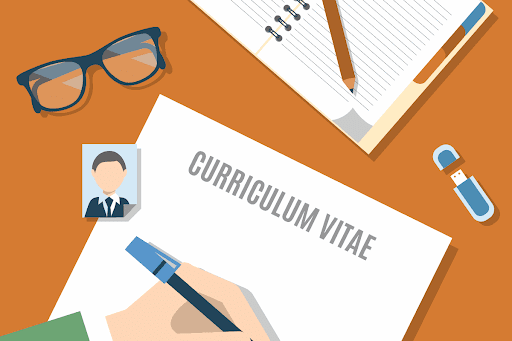 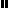 